LOCATION:	Jim Brandon Equestrian Center7500 Forest Hill BlvdWest Palm Beach 33413(561) 966-7090EVENT SCHEDULE:	Friday, April 20:		Check-In (12pm-5pm)	Saturday, April 21: 		English & Speed		Sunday, April 22:		Western, Trail, & DressageCHECK-IN:	Check-in will begin at 12:00 p.m. on Friday, April 20th, and will continue until 5:00	 p.m. that evening. Information on check-in will be provided to participating		 counties at least a week before the show. Coggins and body scoring will be checked, and ponies will be measured.MATERIALS ENCLOSED:	Enclosed in your packet is the following: Entry Form, Hotel Accommodation		 Information, Participation Form, County Summary Sheet (for 4-H Agents), 2015 Dressage Tests Training level #2 and #3, 2015 First Level #2, and Western Dressage, 2017 Basic Level, Test 1, Rule book receipt form, and map Jim Brandon Equestrian Center.DEADLINE: 	The registration deadline is on or before Monday, April 2. All entries and corresponding paperwork must be received in the Broward County 4-H Office, properly signed by the youth, parent, and agent by 5:00p.m. on this 	date.RETURN:	Please return the following to the Broward 4-H Office:Completed Entry Forms4-H Participation Form for each participantCopy of Negative Coggins for each participantSigned copy of the Rule Book Receipt FormCompleted County Summary Sheet (by County 4-H Agent)One county 4-H check made payable to Broward County 4-H AssociationOTHER INFO:	A 4-H'er must have placed in the top 55th percentile in order to compete at the State Show. A rider that does not place in the top percentile will not be eligible to compete at the state show. No alternates are allowed from Area to State. Walk-Trot (Jog) classes do not earn points towards the State 4-H Horse Show. This year’s dressage test will be:Jr. Training Level Dressage (test 2)Sr. Training Level Dressage (test 3)First Level Dressage (test 2)Western Dressage, 2017 Basic Level, Test 1	* See copies attached for reference/training useFEES/COSTS: 	Area F Class Registration 	$125 [includes one (1) Area F T-shirt]	Western Dressage		$5.00 additional class fee	Clover Benefit Registration	$10.00/class OR $100.00 UnlimitedNEW: Stabling for Friday and Saturday night and two (2) bags of shavings are included in registration fee(s). Tack Stall		$25 per night * If sharing, the names of each child must be listed on the registration form.Extra Area T-shirts 	$10 each. See T-Shirt Order Form.Stall Shavings	Per Jim Brandon Equestrian Center policy, you may NOT bring or use your own shavings. Each participant stabling will be required to purchase at least 2 bags of shavings per stall from the show-grounds. Additional shavings may be pre-ordered or purchased upon check-in.Stall Cleaning	It is your responsibility to clean your stall. You may pre-arrange for your stall to be cleaned by including a payment of $25.00 per stall in your entry fee (see fee-schedule). Payment for pre-arranged stall-cleaning may be included in the entry-fee check made payable to your county 4-H program.If you do not pre-arrange for your stall to be cleaned, you will need to submit a $25.00, per stall, deposit to be kept on hold as a cleaning fee. The check will be returned upon check-out after your stall is inspected for cleanliness and approved. Deposit checks must be made payable to Broward County 4-H Association.Vet & Farrier	Phone Numbers will be posted outside the show office.LODGING:		See separate sheet for hotel accommodation information FOOD: 		Food vendors will be located on the show grounds during the day on Saturday and Sunday. Additionally, there is a Publix, Applebee’s, Kentucky Fried Chicken and a few other restaurants located in the Riverbridge Shopping Center located approximately 2 miles from the show grounds.County 4-H Checks should be made out to "Broward County 4-H Association" and mailed with the registration forms by April 2, 2018. 4-H'ers and parents, please check with your county 4-H agent for deadlines and payment information.Sincerely,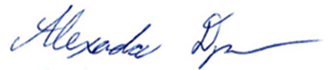  Alexandra Draper Broward County 4-H Agent